В минувший четвер состоялся традиционный осенний субботник на территории пешеходной зоны с. Бакчар. Наводить чистоту вышли сотрудники Администрации Бакчарского района и сельского поселения. Была проведена большая работа по уборке мусора, сухой листвы, спилу сухих деревьев, уборке территории памятника, установке табличек. Всем большое спасибо за активное участие в уборке!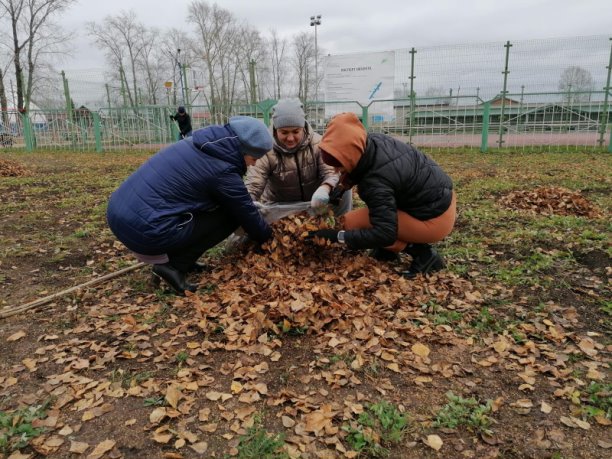 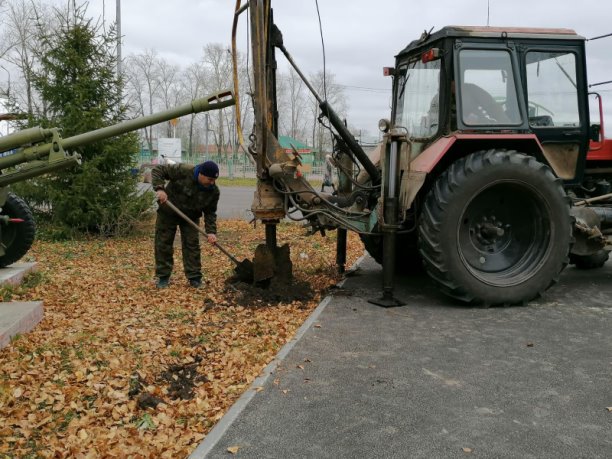 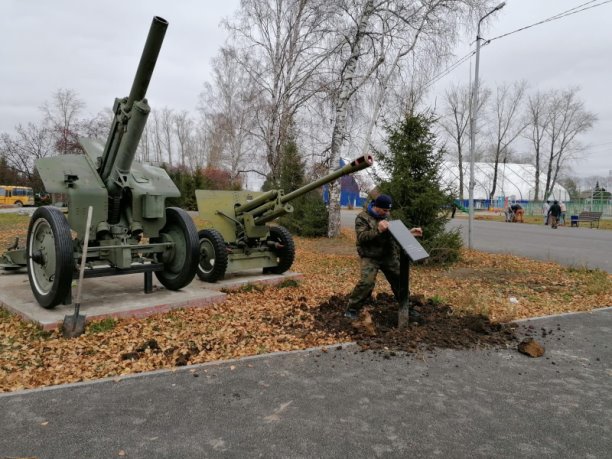 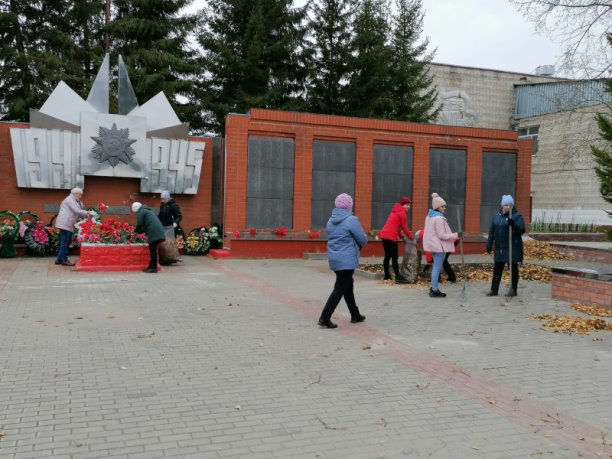 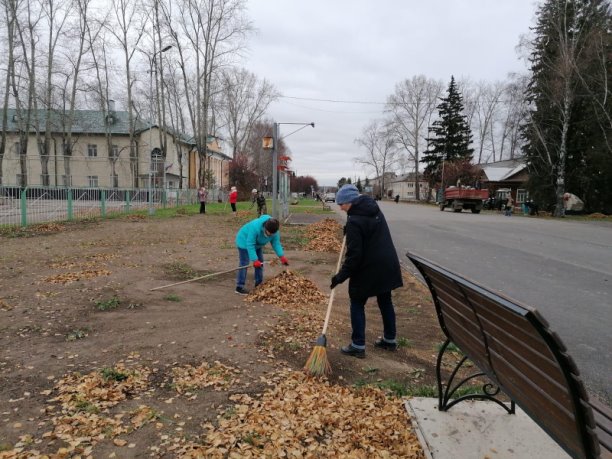 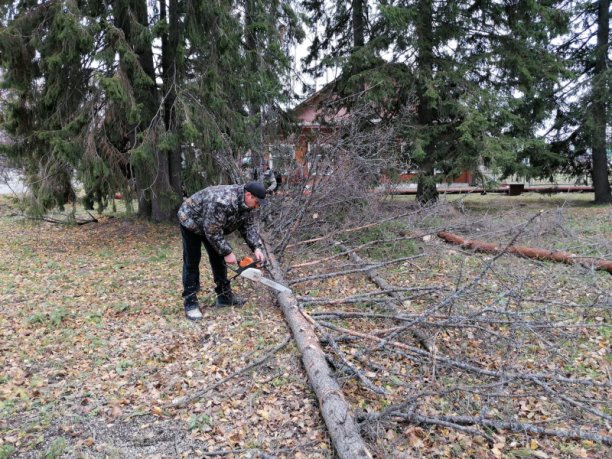 